PARABLES OF FAITHFULNESS  |  MATTHEW 24:36-25:30WAVE CHURCH SD  |  JUNE 2, 2019Mark 13:32-37 (ESV), Mark 14:32-42 (ESV)OUR PROBLEM:  WE ARE EASILY TEMPTEDSTAY ALERT! JESUS IS GOING TO RETURN THE PARABLE OF THE WISE AND FOOLISH SERVANTS Matthew 24:45-51 (ESV)  45 “Who then is the faithful and wise servant, whom his master has set over his household, to give them their food at the proper time? 46 Blessed is that servant whom his master will find so doing when he comes. 47 Truly, I say to you, he will set him over all his possessions. 48 But if that wicked servant says to himself, ‘My master is delayed,’ 49 and begins to beat his fellow servants and eats and drinks with drunkards, 50 the master of that servant will come on a day when he does not expect him and at an hour he does not know 51 and will cut him in pieces and put him with the hypocrites. In that place there will be weeping and gnashing of teeth.TEMPTATION:  I HAVE TIME, NO ONE IS WATCHING HOW TO STAY ALERT:  LIVE KNOWING JESUS’ RETURN IS IMMINENT  THE PARABLE OF THE 10 BRIDESMAIDS Matthew 25:1-13 (ESV)  Then the kingdom of heaven will be like ten virgins who took their lamps and went to meet the bridegroom. 2 Five of them were foolish, and five were wise. 3 For when the foolish took their lamps, they took no oil with them, 4 but the wise took flasks of oil with their lamps. 5 As the bridegroom was delayed, they all became drowsy and slept. 6 But at midnight there was a cry, ‘Here is the bridegroom! Come out to meet him.’ 7 Then all those virgins rose and trimmed their lamps. 8 And the foolish said to the wise, ‘Give us some of your oil, for our lamps are going out.’ 9 But the wise answered, saying, ‘Since there will not be enough for us and for you, go rather to the dealers and buy for yourselves.’ 10 And while they were going to buy, the bridegroom came, and those who were ready went in with him to the marriage feast, and the door was shut. 11 Afterward the other virgins came also, saying, ‘Lord, lord, open to us.’ 12 But he answered, ‘Truly, I say to you, I do not know you.’ 13 Watch therefore, for you know neither the day nor the hour.TEMPTATION: NEGLECTING OUR SOULS HOW TO STAY ALERT: FEED YOUR LIGHT 
THE PARABLE OF THE TALENTS  Matthew 25:14-30 (ESV)  14 “For it will be like a man going on a journey, who called his servants and entrusted to them his property. 15 To one he gave five talents, to another two, to another one, to each according to his ability… 20 And he who had received the five talents came forward, bringing five talents more, saying, ‘Master, you delivered to me five talents; here, I have made five talents more.’ 21 His master said to him, ‘Well done, good and faithful servant. You have been faithful over a little; I will set you over much. Enter into the joy of your master.’ 22 And he also who had the two talents came forward, saying, ‘Master, you delivered to me two talents; here, I have made two talents more.’ 23 His master said to him, ‘Well done, good and faithful servant. You have been faithful over a little; I will set you over much. Enter into the joy of your master.’ 24 He also who had received the one talent came forward, saying, ‘Master, I knew you to be a hard man, reaping where you did not sow, and gathering where you scattered no seed, 25 so I was afraid, and I went and hid your talent in the ground. Here, you have what is yours.’ 26 But his master answered him, ‘You wicked and slothful servant! You knew that I reap where I have not sown and gather where I scattered no seed? 27 Then you ought to have invested my money with the bankers, and at my coming I should have received what was my own with interest. 28 So take the talent from him and give it to him who has the ten talents. 29 For to everyone who has will more be given, and he will have an abundance. But from the one who has not, even what he has will be taken away. 30 And cast the worthless servant into the outer darkness. In that place there will be weeping and gnashing of teeth.’TEMPTATION: FOCUS ON GOD’S WRATH RATHER THAN HIS GOODNESS HOW TO STAY ALERT: BE GRATEFUL AND GET TO WORK  TAKEAWAYS:THE FAITHFUL ARE NOT HALF-HEARTED OR LUKEWARMTHE FAITHFUL OBEY IN JOYTHE FAITHFUL ARE FAITHFUL BECAUSE OF THEIR RELATIONSHIP WITH JESUS FAITHFULNESS ALWAYS LEADS TO MORE RESPONSIBILITY THE KINGDOM HAS A DOOR THAT CAN AND DOES CLOSE CONNECT. 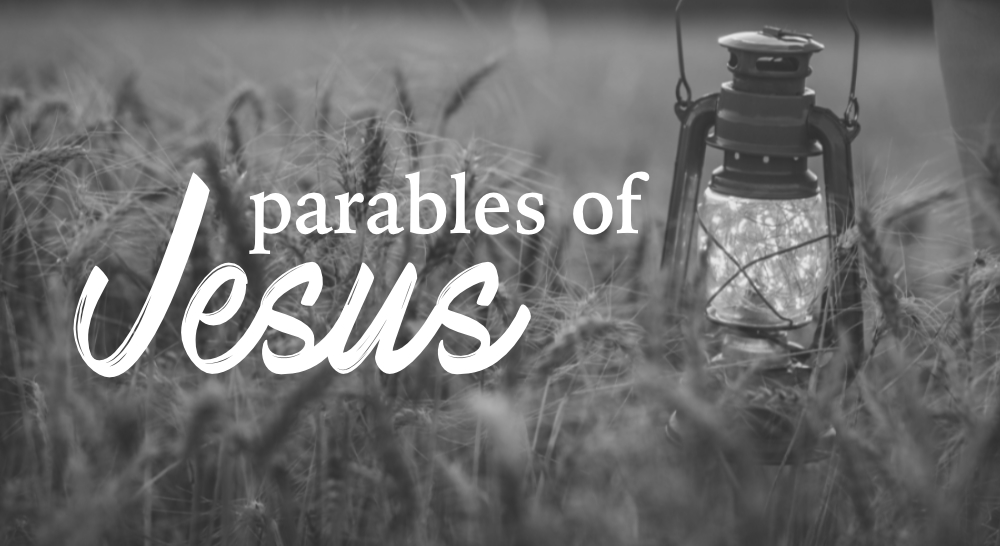 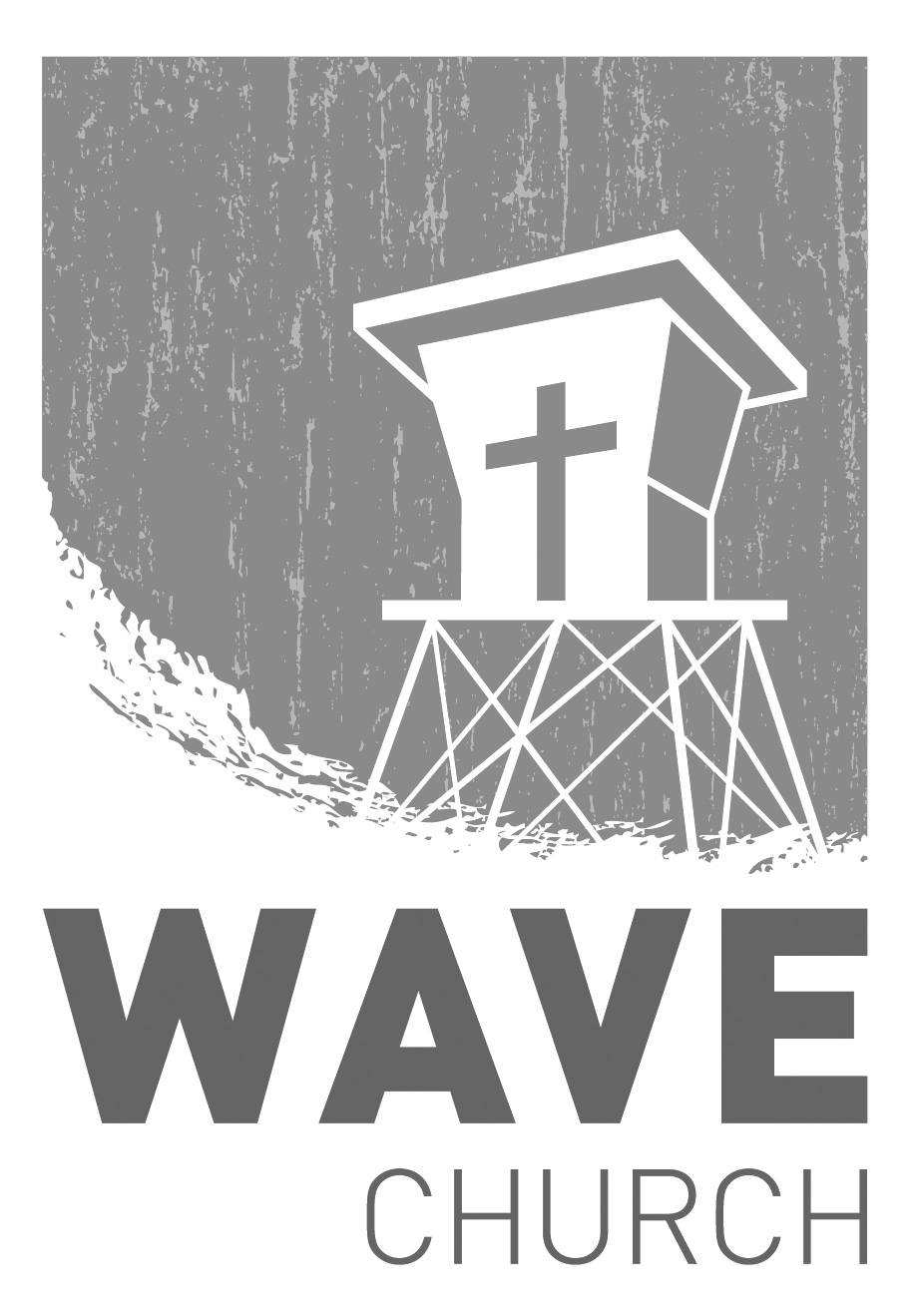 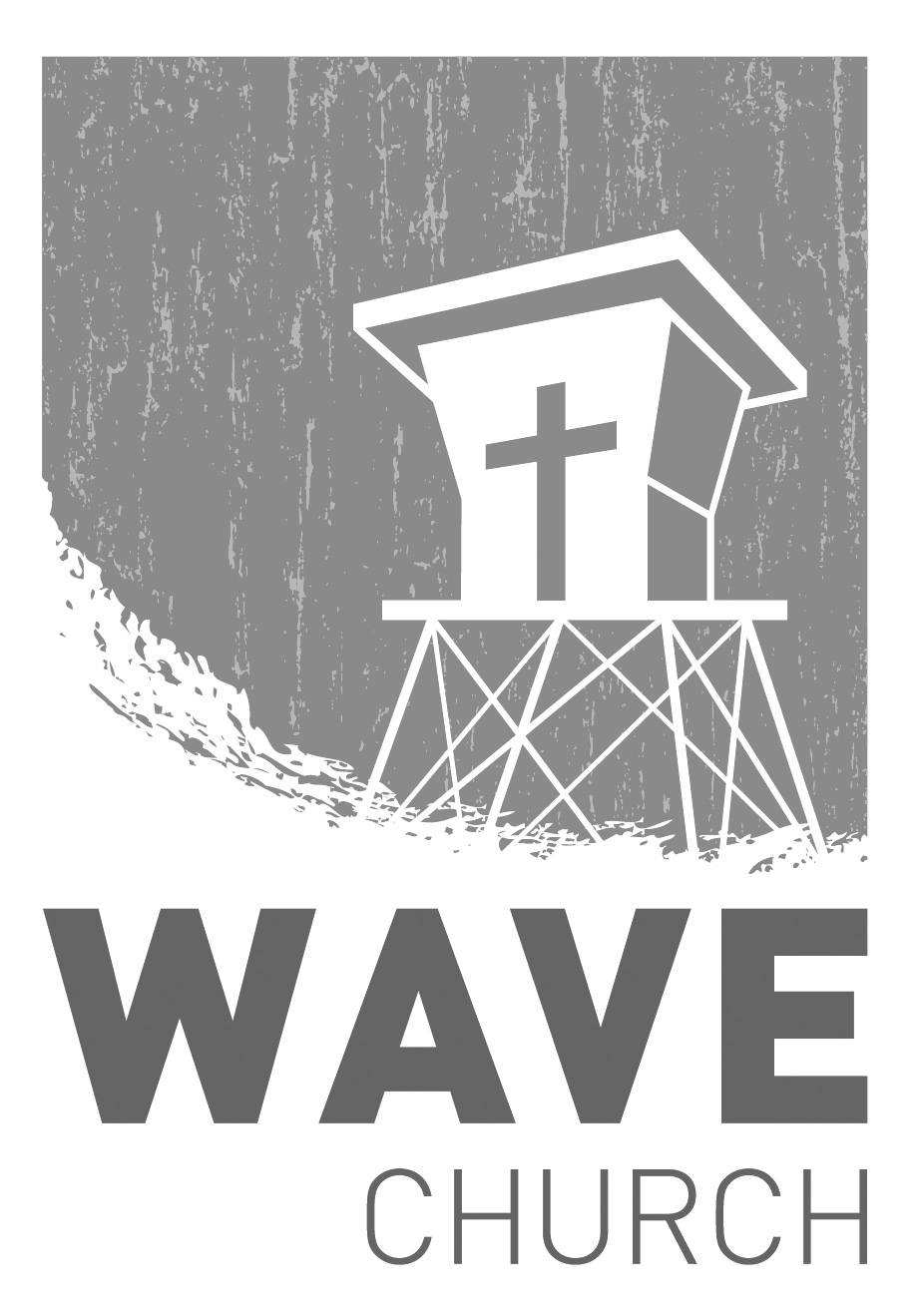 .
SUMMER KICK-OFF   |   June 23rd   We are kicking off the summer with Baptisms and an evening at the beach! 
Join us at Powerhouse Park in Del Mar at 4 p.m. next to the playground so our kiddos can play and the adults can hang out. Bring a picnic dinner, and stay for an afternoon of fellowship and fun on the beach.
 GROW.
.
LIFE GROUP STUDY GUIDE   |   wavechurchsd.com/study/Our Life Group Study Guides are available online! The study guide will help you unpack what you heard on Sunday, while diving deeper into God's word during your group discussions, or as a time of personal reflection.
http://wavechurchsd.com/study/JR. HIGH SUMMER CAMP   |   June 30th – July 5th There are a few spots left for our middle schoolers this summer! If you have a student going into 6th grade, or just coming out of 8th, and they are looking for 
a Christ-centered, fun-filled summer camp, please contact Steven Perez at steven@weavechurchsd.com if you want more information or need to sign up!
 SERVE..
WAVE FAMILY CAMP   |   Aug. 8-10, 2019We will be traveling to La Misión, Mexico for a two-night, three-day family missions trip at Door of Faith Orphanage. During our time there, we will be spending time with the kids, serving meals, and helping prepare a space for Door of Faith's new school! Making quality connections is what missions are all about, so please bring your whole family! For more information, and to register, check the Newsletter or visit our website. Hope to see you there!
WE NEED YOUR HELP   |   Serve TeamsWe have a few service teams who are looking for more volunteers. Are you part of a serve team yet? Or would you like to try something new? Serving is a great way to make new connections, while making a difference in our church body. Please fill out a connection card with your name and the area you would be willing to serve, and a team leader will be in touch with you! Hospitality: GreetersAudio/Visual: Slides Kids Ministry: Classroom volunteers